Danske Handicaporganisationer – Norddjurs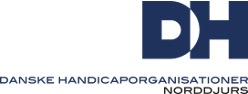 v. formand Jørgen Deichgræber Telefon: 29 88 55 77, E-mail: joergen.deichgraeber@gmail.com https://handicap.dk/lokalafdelinger/midtjylland/dh-norddjursNorddjurs kommunes budget 2022Høringssvar DH-NorddjursOverordnet så interesserer vi os i DH for det man kalder servicerammen som i budgetskitsen ser således ud:“Serviceudgifterne er øget med 26 mio. kr. i 2022. Der er i udgangspunktet mulighed for en servicerammeudvidelse på 10 mio. kr., hvilket betyder, at det skal aftales med KL, at serviceudgifterne forøges med yderligere 16 mio. kr. Dette er en væsentlig usikkerhed i budgetskitsen.” Herudover skal der findes effektiviseringer på 9,8 mio.kr. I budgettet. Det er der til gengæld ingen usikkerhed omkring for det er en håndfæstning ift. KL.På folkeskolens område anerkender vi de positive intensioner omkring at “udviske” forskellen imellem almindelig og specialskole undervisning for at understøtte den sociale integration. Der er grund til at anerkende det løft, der er intentionen i budgetaftalen, men må samtidig gøre opmærksom på at ikke alle specialundervisningsbørn magter at konkurrere kvalificeret om opmærksomheden og dermed glide ud af fællesskabet. Her vil vi gerne opfordre til at segregerede tilbud gives hurtigt så børnene ikke oplever at blive “tabt” hvilket i ungdomsårene kan manifestere sig til store vanskeligheder. Det er vigtigt også at have kræfter til at understøtte autismeområdet, der har oplevet en stærk stigning de sidste år. Det medfører desværre ofte omfattende skolevægring, social isolation og nedslidning af familien. Økonomi må ganske enkelt ikke forhindre løsninger på disse områder.STU er tilbudet til dem, der ikke magter en ungdomsuddannelse på almindelige vilkår. Dette er uddannelsen også indrettet til. Det er vigtigt at de unge støttes i denne udfordrende ungdomstid hvor de skal prøve kræfter med beskæftigelse eller en læring, der kan danne grundlag for indholdet i deres liv i voksentilværelsen. Desværre er de personlige udfordringer ikke det eneste disse unge har, men også deres interaktion med den omgivende verden, som ikke altid vil dem det godt. Det skal være muligt her at stå dem bi med en mærkbar indsats.Corona har været udfordrende på det specialiserede socialområde. Det gælder både bostøtte og bosteder samt beskæftigelsestilbud.Bostøtte er afhængig af en regelmæssig personlig kontakt og tilstedeværelse da det er en væsentlig del af kommunikationen til den gruppe. Det er en prioritet i den fortsatte epidemihåndtering. På bostederne har der været meget isolation. En situation som beboergruppen vanskeligt forstår. Heldigvis var beboerne gode til at tage imod vaccinationstilbudet som har medført at dagligdagen i vidt omfang er vendt tilbage. Nu truer så en udfordrende influenza sæson. Vaccination er her også tilbudt, men da det her er mindre effektivt vil det kræve flere personale ressourcer.  Det skulle der så gerne være mulighed for at honorere.Der skal effektiviseres for 9,8 mio.kr.! Det er en aftale med KL. De foregående år er der krævet overproportionale bidrag fra det sociale område og det fremgår ikke af budgetskitsen at det skulle være anderledes i år så ved siden af forhandlingerne med KL om udvidelse af råderummet med 16 mio.kr. Så bidrager dette også til usikkerheden. Det er en noget sølle udsigt foreløbig! DH-NorddjursFmd Jørgen Deichgræber